COMMUNAUTE DE COMMUNES SIDOBRE VALS ET PLATEAUX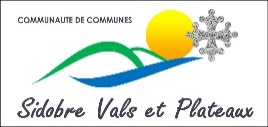 (TARN – OCCITANIE)APPEL A PROJET EVEIL/EDUCATION ARTISTIQUE ET CULTURELLERESIDENCE ARTISTIQUE DANS DES ETABLISSEMENTS D’ACCUEIL DE JEUNES ENFANTSFORMULAIRE DE CANDIDATUREDate limite d’envoi du dossier : 26 octobre 2020 12h00 (dga@ccsvp.fr  / cultureccvpml@orange.fr) Merci de remplir tous les champs. Des CV, dossiers d’artistes, compléments d’information peuvent être joints à ce dossier.VOTRE STRUCTURENOM ADMINISTRATIF DU PORTEUR DU PROJET : ……………………………………………………………………………………………………………………………………………………………………………………..TYPE DE STRUCTURE :……………………………………………………………………………………………………………………………………………………………………………………..ADRESSE SIEGE SOCIAL :……………………………………………………………………………………………………………………………………………………………………………………..……………………………………………………………………………………………………………………………………………………………………………………..COURRIEL :……………………………………………………………………………………………………………………………………………………………………………………..SITE INTERNET :……………………………………………………………………………………………………………………………………………………………………………………..SIRET :……………………………………………………………………………………………………………………………………………………………………………………..APE : ……………………………………………………………………………………………………………………………………………………………………………………..AGREMENT JURIDIQUE : licence d’entrepreneur du spectacle (obligatoire) n° de licence : ……………………………………………………………………… agrément Jeunesse Education Populaire autre, préciser :RESPONSABLE LEGALNOM :……………………………………………………………………………………………………………………………………………………………………………………..PRENOM :……………………………………………………………………………………………………………………………………………………………………………………..CONTACT TEL/COURRIEL :……………………………………………………………………………………………………………………………………………………………………………………..REFERENT (si différent du responsable légal) :NOM :……………………………………………………………………………………………………………………………………………………………………………………..PRENOM :……………………………………………………………………………………………………………………………………………………………………………………..CONTACT TEL/COURRIEL :……………………………………………………………………………………………………………………………………………………………………………………..DECRIVEZ L’OBJET DE VOTRE STRUCTURE :REFERENCES (en éducation artistique et culturelle, en résidence d’artiste, dont au moins une en médiation auprès du très jeune public…) :MOTIVATION A REPONDRE A CET APPEL A PROJET : VOTRE PROPOSITIONINTITULE DU PROJET :………………………………………………………………………………………………………………………………………………………..CHAMP(S) DISCIPLINAIRE(S) :………………………………………………………………………………………………………………………………………………………..RESSOURCES MOBILISEES POUR LA MISE EN ŒUVRE DU PROJET (HUMAINES ET MATERIELLES) :NOTE D’INTENTION PRESENTANT LE PROJET DE MANIÈRE GENERALE :OBJECTIFS VISES :CARACTERE INNOVANT DE VOTRE PROJET :CALENDRIER PREVISIONEL (6 semaines minimume entre novembre 2020 – avril 2021):BUDGET PREVISIONNEL :